Список участников очного тура краевого конкурса «Преподаватель года – 2018»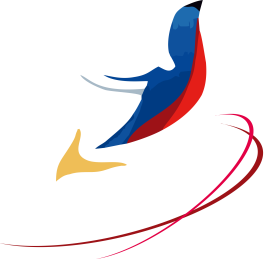 №ФИО конкурсантаДолжность, ПООАфанасьева Лариса Аркадьевнапреподаватель краевого государственного бюджетного профессионального образовательного учреждения «Амурский политехнический техникум»Гостева Юлия Рифхатовнапреподаватель краевого государственного бюджетного профессионального образовательного учреждения «Амурский политехнический техникум»Нешумаев Михаил Викторовичпреподаватель краевого государственного бюджетного профессионального образовательного учреждения «Хабаровский педагогический колледж имени Героя Советского Союза Д.Л. Калараша»Сивков Павел Валерьевичпреподаватель краевого государственного автономного  профессионального образовательного учреждения «Губернаторский авиастроительный колледж г. Комсомольска-на-Амуре (Межрегиональный центр компетенций)» Савостьянова Юлия Ивановнапреподаватель краевого государственного бюджетного профессионального образовательного учреждения «Комсомольский-на-Амуре строительный колледж» Нечипорук Яна Александровнапреподаватель краевого государственного бюджетного профессионального образовательного учреждения «Чегдомынский горно-технологический техникум»Ким Им Сунпреподаватель краевого государственного автономного профессионального образовательного учреждения  «Хабаровский технологический колледж» Ильченко Дмитрий Александровичпреподаватель краевого государственного автономного  профессионального образовательного учреждения «Губернаторский авиастроительный колледж г. Комсомольска-на-Амуре (Межрегиональный центр компетенций)» Иштуганова Алена Олеговнапреподаватель краевого государственного бюджетного профессионального образовательного учреждения «Николаевский-на-Амуре промышленно-гуманитарный  техникум» 